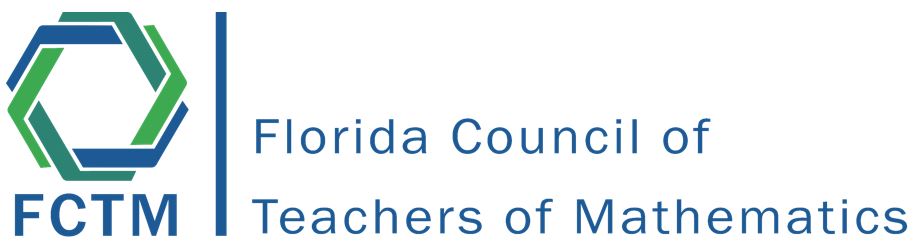 Annual Renee Henry Leadership ConferenceSeptember 10-11, 2022Hilton Altamonte Springs350 Northlake Blvd, Altamonte Springs, FL 32701This exciting program is designed with leaders in Florida math classrooms in mind.   Along with networking with leaders across the state, enjoy professional development, updates Florida Department of Education & Test Development Center, and activities to help build Affiliate relationships.To attend this conference you will need to be a current member of FCTM. Each affiliate group is eligible for reimbursement for travel expenses for one vehicle and one hotel room for Saturday night.Cost: $5.00To register visit  https://fctm.memberclicks.net/2022hrleadershipTo register for a hotel room visit (One night per affiliate will be reimbursed)https://www.hilton.com/en/attend-my-event/fctm1-09092022-09112022/E-mail questions to          joseph.mcnaughton@polk-fl.net or rebecca_devor@scps.k12.fl.us